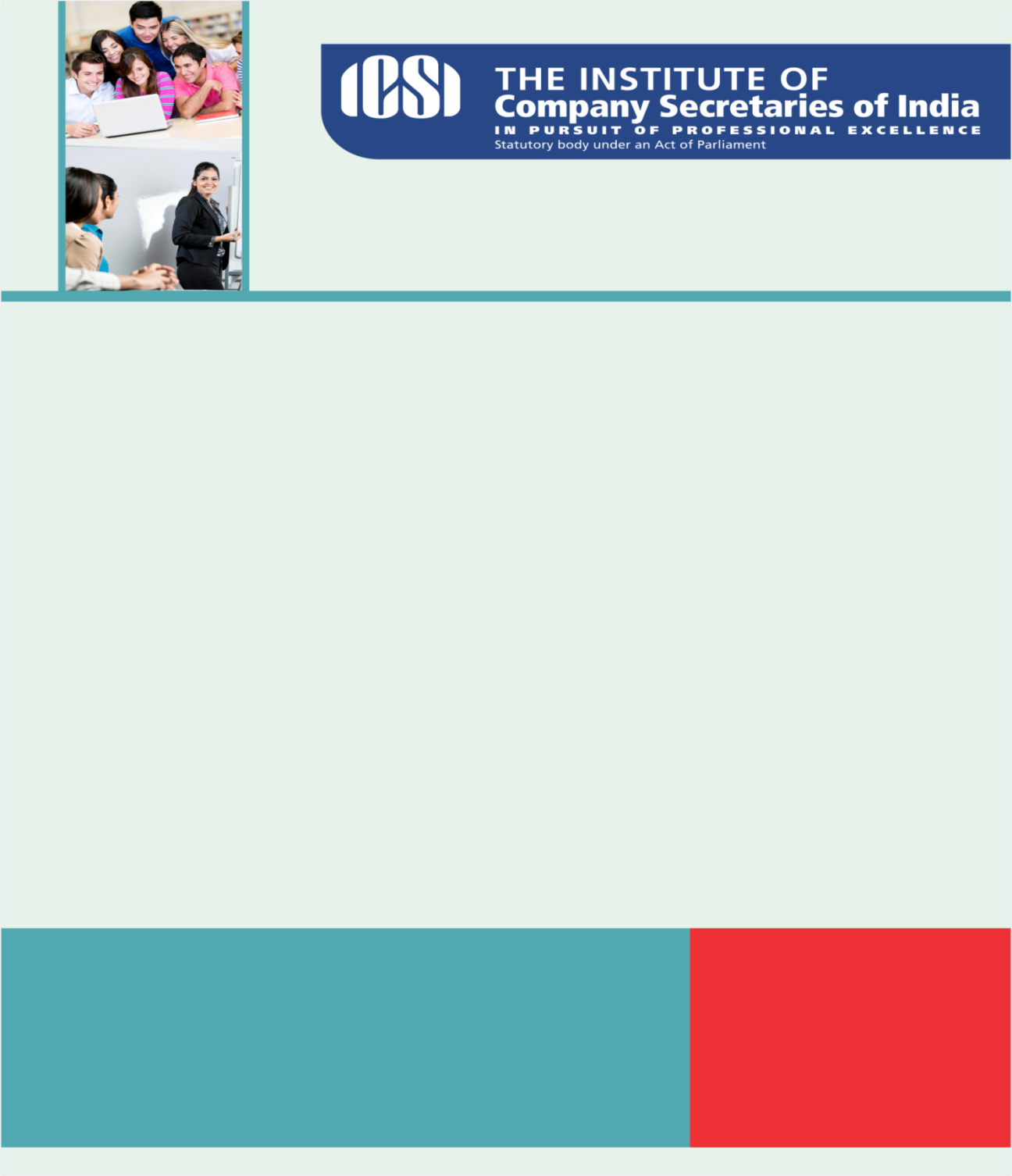 Knowledge Appraise News HeadlinesRegulatory UpdatesMCA:Forms CHG-1, CHG-4, DPT-3 and MR-2 are likely to be revised on MCA21 Company Forms Download page w.e.f 2nd July 2016. Stakeholders are advised to check the latest version before filingCompanies (Acceptance of Deposits) Amendment Rules, 2016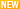 FM: Cabinet decisions on Implementation of the recommendations of Seventh Central Pay CommissionSEBI:FAQ's on Foreign Portfolio Investors (FPI)Electronic book mechanism for issuance of debt securities on private placement basisClarification regarding grandfathering of ODI issuers and modification of replies of FAQ 70 and FAQ 71 of SEBI FAQs to SEBI (FPI) Regulations, 2014IT:Circular No. 25/2016 : Clarifications on the Income Declaration Scheme, 2016Notification No.55 /2016 [F. No. 142/26/2015-TPL] / SO 2226(E) : Income-tax (19th Amendment) Rules, 2016​IRDAI: Obligations of Insurers to Rural and Social Sectors Formats for submission of Annual CertificatesRBI:External Commercial Borrowings (ECB) – Approval Route casesPre-2005 series of Banknotes - Revision of exchange facilityAmendment in rules for implementation of Pradhan Mantri Jeevan Jyoti Bima Yojana (PMJJBY)ICSI NewsThe last date of payment of annual membership and Licentiate subscription for 2016-17 has been extended to 31st August 2016Third Webinar on NCLT and NCLAT on July 1,2016 at 4:00 PMNotification regarding criteria for matters before NCLT Bench, New DelhiLegal Term“Estoppel”Stopped from denying. 
Kindly send your feedback/suggestions regarding CS updates at csupdate@icsi.eduFor Previous CS UPDATE(S) visit :  http://www.icsi.edu/Member/CSUpdate.aspxIf you are not receiving the CS update, kindly update your e-mail id with Institute’s database by logging on ICSI website. 